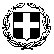 ΜΕΡΟΣ Β'            ΕΝΔΕΙΚΤΙΚΟΣ ΠΡΟΫΠΟΛΟΓΙΣΜΟΣΓια την Προμήθεια Αντιγραφών κλειδιών και εργασιών για την υλοποίηση του χρηματοδοτούμενου έργου με τίτλο  "REACT"(Refugee, Assistance, Collaboration, )ΜΕΡΟΣ Γ’            ΤΕΧΝΙΚΕΣ ΠΡΟΔΙΑΓΡΑΦΕΣΓια την Προμήθεια Αντιγραφών κλειδιών και εργασιώνγια την υλοποίηση του χρηματοδοτούμενου έργου με τίτλο  "REACT"(Refugee, Assistance, Collaboration, )        Ο Δήμος Θεσσαλονίκης, σύμφωνα με τις υπ. αριθμ ΑΔΣ 766/2016 ενέκρινε την  υλοποίηση του προγράμματος “REACT” (Refugee, Assistance, Collaboration, Thessaloniki), που αφορά στην υποστήριξη της φιλοξενίας προσφύγων στο Πολεοδομικό Συγκρότημα Θεσσαλονίκης. Το πρόγραμμα υλοποιείται στο πλαίσιο της υπ.αριθμ. 1295/20-4-2021 Συμφωνίας Επιδότησης του Δήμου Θεσσαλονίκης με το Υπουργείο Μετανάστευσης και Ασύλου. Για  την υλοποίηση του “REACT” έχει συγκροτηθεί  εταιρικό σχήμα με συντονιστή τον Δήμο Θεσσαλονίκης και εταίρους το Δήμο Νεάπολης – Συκεών, τον Δήμο Καλαμαριάς, τη ΧΑΝΘ, την ΜΚΟ PRAKSIS (Προγράμματα Ανάπτυξης Κοινωνικής Στήριξης και Ιατρικής Συνεργασίας), την ΑΡΣΙΣ – Κοινωνική Οργάνωση Υποστήριξης Νέων και την Ανατολική Α.Ε. – Αναπτυξιακή Ανώνυμη Εταιρία Ο.Τ.Α. Ανατολικής Θεσσαλονίκης και την Αναπτυξιακή Μείζονος Αστικής Θεσσαλονίκης, Αναπτυξιακή Ανώνυμος Εταιρία Ο.Τ.Α.Η Οικονομική Επιτροπή με την υπ. αριθμ 1098/07-12-2020 απόφασή της ενέκρινε την συνέχιση της υλοποίησης του έργου «REACT» (Refugee, Assistance, Collaboration, Thessaloniki) και την υποβολή πρότασης στο στεγαστικό πρόγραμμα για αιτούντες διεθνής προστασία ΕΣΤΙΑ 2021 σε συνέχεια της ΑΠ 2422/30-11-2020 πρόσκλησης του Υπουργείου Μετανάστευσης και Ασύλου και με την υπ. αριθμ 347/27-4-2021 ενέκρινε την αποδοχή χρηματοδότησης για την υλοποίηση του προγράμματος φιλοξενίας και υποδοχής προσφύγων ΕΣΤΙΑ 2021, με τον διακριτικό τίτλο REACT, με χρηματοδότηση του Υπουργείου Μετανάστευσης και Ασύλου. Με την υπ’ αριθμ. 201/07-01-2021 Απόφαση Ανάληψης Υποχρέωσης, ψηφίστηκε σχετική πίστωση στον ΚΑ 60/6473.11.01Ο Δήμος Θεσσαλονίκης, ο Δήμος Νεάπολης – Συκεών, ο Δήμος Καλαμαριάς και η Ανατολική Α.Ε. ανέλαβαν την κάλυψη εννιακοσίων σαράντα εννέα (949) θέσεων υποδοχής δηλαδή την μίσθωση περίπου εκατόν εβδομήντα εννέα (179) διαμερισμάτων.  Ο Δήμος Θεσσαλονίκης οφείλει να προμηθεύει με σετ κλειδιών σε κάθε νέα οικογένεια ωφελούμενων που εισέρχεται σε κάθε διαμέρισμα του προγράμματος. Επίσης, οφείλει να επιδιορθώνει τις εκάστοτε βλάβες στις κλειδαριές, στους κυλίνδρους ή στους συνδυασμούς, καθώς επίσης να παρέχει υπηρεσίες διάρρηξης ή ανοίγματος πόρτας σε περίπτωση έκτακτης ανάγκης. Τέλος, μετά από απόφαση της συντονιστικής επιτροπής του React και για λόγους ασφαλείας, καθιερώθηκε η αντικατάσταση της κλειδαριάς της πόρτας του διαμερίσματος μετά από κάθε άτακτη φυγή ωφελούμενων από το πρόγραμμα. Λαμβάνοντας υπόψη τα παραπάνω, απαιτείται η διεξαγωγή του συγκεκριμένου διαγωνισμού προμήθειας αντιγραφών κλειδιών και εργασιών.Είδος με Α/Α: 1 έως και 4-Αφορά προμήθεια και πιο συγκεκριμένα αφορά αντιγραφή κλειδιών τύπου: Απλά οικιών, θωρακισμένα υπερασφαλείας, θωρακισμένα ασφαλείας και αποτυπώσεως.- Για την αντιγραφή των κλειδιών να χρησιμοποιηθούν εξειδικευμένα μηχανήματα μηδενίζοντας την πιθανότητα λάθους.- Σε περίπτωση ελαττώματος που καθιστά την χρήση του αδύνατη, ο ανάδοχος θα πρέπει να φροντίσει για την ολική αντικατάσταση του αντιγράφου κλειδιού. Το κόστος μεταφοράς που θα απαιτηθεί για την αντικατάσταση του αντιγράφου κλειδιού βαρύνουν τον ανάδοχο.Είδος με Α/Α: 5 έως και 8Αφορά εργασία και πιο συγκεκριμένα αφορά άνοιγμα απλής ή θωρακισμένης πόρτας και διάρρηξη απλής ή θωρακισμένης πόρτας.Είδος με Α/Α: 9 έως και 13-Αφορά προμήθεια ανταλλακτικών ή εξαρτημάτων και γενικά των υλικών που απαιτούνται καθώς και την εργασία αντικατάστασης τους ή αλλαγής ή τοποθέτησης τους. Πιο συγκεκριμένα αφορά την αλλαγή απλού ή κυλίνδρου ασφαλείας, αλλαγή συνδυασμού και αντικατάσταση κλειδαριάς απλής ή θωρακισμένης πόρτας.  -Σε περίπτωση ελαττώματος που καθιστά την χρήση του εξαρτήματος ή ανταλλακτικού  ή υλικού αδύνατη, ο ανάδοχος θα πρέπει να φροντίσει για την ολική αντικατάσταση. Το κόστος μεταφοράς που θα απαιτηθεί για την αντικατάσταση του ανταλλακτικού και της εργασίας που απαιτείται βαρύνει τον ανάδοχο.ΜΕΡΟΣ Δ'ΕΙΔΙΚΟΙ ΟΡΟΙΓια την Προμήθεια Αντιγραφών κλειδιών και εργασιώνγια την υλοποίηση του χρηματοδοτούμενου έργου με τίτλο  "REACT"(Refugee, Assistance, Collaboration, )Ο ανάδοχος υποχρεούται να παραλαμβάνει από τα γραφεία REACT του Δήμου Θεσσαλονίκης που βρίσκονται επί της οδού Μοναστηρίου 93Β τα προς αντιγραφή κλειδιά.Ο ανάδοχος υποχρεούται μετά την ολοκλήρωση της εργασίας του να παραδίδει τα κλειδιά και τα αντίγραφά τους στα γραφεία REACT του Δήμου Θεσσαλονίκης που βρίσκονται επί της οδού Μοναστηρίου 93Β. Ο ανάδοχος επιβαρύνεται με το κόστος μεταφοράς του προσωπικού του αλλά και των εξαρτήματων ή ανταλλακτικών ή υλικών για τα είδη με Α/Α: 5 έως και 13 σε ολόκληρο τον Νομό Θεσσαλονίκης.   Οι ποσότητες ανά είδος με Α/Α: 1 έως και 13, είναι ενδεικτικές και μπορούν να μεταβάλλονται ανά είδος χωρίς να υπερβαίνουν τον συνολικό ενδεικτικό προϋπολογισμό και θα τιμολογούνται με την αντίστοιχη τιμή μονάδας ανά είδος της προσφοράς.Ο ανάδοχος υποχρεούται για όλα τα είδη από Α/Α: 1 έως και 13 εντός μίας (1) ημέρας από την ημέρα είτε παραλαβής των προς αντιγραφή κλειδιών είτε κοινοποίησης εκτέλεσης συγκεκριμένης εργασίας  να εκτελέσει την εργασία και την παράδοση.Ο Δήμος δεν υποχρεούται να απορροφήσει το σύνολο της προμήθειας που αναγράφεται στον ενδεικτικό προϋπολογισμό. Η απορρόφηση της προμήθειας εξαρτάται από την εύρεση και τις ανάγκες των διαμερισμάτων. Εφόσον όμως κριθεί σκόπιμη η υλοποίηση του συνόλου της προμήθειας, ο μειοδότης υποχρεούται να ανταποκριθεί στην απαίτηση του Δήμου.Η χρονική διάρκεια της σύμβασης ορίζεται από την ημέρα υπογραφής και πρωτοκόλλησής της και μέχρι τις 31/12/2021  µε την δυνατότητα παράτασης της σύμβασης εφόσον υπάρχει συμβατικό υπόλοιπο και εφόσον επίσης δοθεί παράταση – συνέχισης της χρηματοδότησης του προγράμματος και μετά την έγγραφη σύμφωνη γνώμη του συμβαλλόμενου.Κάθε διαγωνιζόμενος μπορεί να συμμετέχει στη διαδικασία, υποβάλλοντας μία και μοναδική προσφορά, για το σύνολο των ειδών.Ο τελικός ανάδοχος, θα πρέπει να προσκομίσει κατά την υπογραφή του συμφωνητικού εγγυητική επιστολή 5% επί της καθαρής αξίας.ΕΛΛΗΝΙΚΗ ΔΗΜΟΚΡΑΤΙΑΘεσσαλονίκη 10/5/2021ΝΟΜΟΣ ΘΕΣΣΑΛΟΝΙΚΗΣΔΗΜΟΣ ΘΕΣΣΑΛΟΝΙΚΗΣΓΕΝΙΚΗ ΔΙΕΥΘΥΝΣΗ ΔΙΟΙΚΗΤΙΚΩΝ ΚΑΙ ΟΙΚΟΝΟΜΙΚΩΝ ΥΠΗΡΕΣΙΩΝΔ/ΝΣΗ ΚΟΙΝΩΝΙΚΗΣ ΠΡΟΣΤΑΣΙΑΣΚΑΙ ΔΗΜΟΣΙΑΣ ΥΓΕΙΑΣΑ/ΑΕΙΔΟΣCPVΜΟΝΑΔΑ ΜΕΤΡΗΣΗΣΠΟΣΟΤΗΤΑΚΟΣΤΟΣ ΜΟΝΑΔΑΣ σε €               ΧΩΡΙΣ Φ.Π.Α.ΣΥΝΟΛΙΚΗ ΔΑΠΑΝΗ σε €Α/ΑΕΙΔΟΣCPVΜΟΝΑΔΑ ΜΕΤΡΗΣΗΣΠΟΣΟΤΗΤΑΚΟΣΤΟΣ ΜΟΝΑΔΑΣ σε €               ΧΩΡΙΣ Φ.Π.Α.ΣΥΝΟΛΙΚΗ ΔΑΠΑΝΗ σε €1Αντιγραφές κλειδιών τύπου: απλά οικιών44522200-7Τεμ.41        3,00         123,00   2Αντιγραφές κλειδιών τύπου: θωρακισμένα υπερασφαλείας44522200-7Τεμ.10      23,00         230,00   3Αντιγραφές κλειδιών τύπου: θωρακισμένα ασφαλείας44522200-7Τεμ.20        7,00         140,00   4Αντιγραφές κλειδιών τύπου: αποτυπώσεως44522200-7Τεμ.10        5,00           50,00   5Άνοιγμα απλής πόρτας45421100-5ΥΠΗΡΕΣΙΑ4      20,00           80,00   6Άνοιγμα θωρακισμένης πόρτας45421100-5ΥΠΗΡΕΣΙΑ4      30,00         120,00   7Διάρρηξη  απλής πόρτας45421100-5ΥΠΗΡΕΣΙΑ4      30,00         120,00   8Διάρρηξη  θωρακισμένης πόρτας45421100-5ΥΠΗΡΕΣΙΑ4      90,00         360,00   9Εργασία και αντικατάσταση απλού κυλίνδρου44522400-9Τεμ.4      35,00         140,00   10Εργασία και αντικατάσταση κυλίνδρου ασφαλείας44522400-9Τεμ.4      55,00         220,00   11Εργασία και αντικατάσταση συνδυασμού44522400-9Τεμ.4      95,00         380,00   12Εργασία και αντικατάσταση κλειδαριάς απλής πόρτας44521100-9Τεμ.4      35,00         140,00   13Εργασία και αντικατάσταση κλειδαριάς θωρακισμένης πόρτας44521100-9Τεμ.4    200,00         800,00   ΣΥΝΟΛΟΣΥΝΟΛΟΣΥΝΟΛΟΣΥΝΟΛΟΣΥΝΟΛΟΣΥΝΟΛΟ   2.903,00   Φ.Π.Α. 24%Φ.Π.Α. 24%Φ.Π.Α. 24%Φ.Π.Α. 24%Φ.Π.Α. 24%Φ.Π.Α. 24%       696,72   ΣΥΝΟΛΟ με Φ.Π.Α. 24%:ΣΥΝΟΛΟ με Φ.Π.Α. 24%:ΣΥΝΟΛΟ με Φ.Π.Α. 24%:ΣΥΝΟΛΟ με Φ.Π.Α. 24%:ΣΥΝΟΛΟ με Φ.Π.Α. 24%:ΣΥΝΟΛΟ με Φ.Π.Α. 24%:   3.599,72   Ο ΣυντάξαςΗ Προϊσταμένη ΤμήματοςΔιοικητικής ΥποστήριξηςΗ Προϊσταμένη Δ/νσης                      Κοινωνικής Προστασίας και Δημόσιας Υγείας Γ. ΧατζήςΕυγενία ΤουλκέρηΣυμέλα Σπυρίδου ΕΛΛΗΝΙΚΗ ΔΗΜΟΚΡΑΤΙΑΘεσσαλονίκη 10/5/2021ΝΟΜΟΣ ΘΕΣΣΑΛΟΝΙΚΗΣΔΗΜΟΣ ΘΕΣΣΑΛΟΝΙΚΗΣΓΕΝΙΚΗ ΔΙΕΥΘΥΝΣΗ ΔΙΟΙΚΗΤΙΚΩΝ ΚΑΙ ΟΙΚΟΝΟΜΙΚΩΝ ΥΠΗΡΕΣΙΩΝΔ/ΝΣΗ ΚΟΙΝΩΝΙΚΗΣ ΠΡΟΣΤΑΣΙΑΣΚΑΙ ΔΗΜΟΣΙΑΣ ΥΓΕΙΑΣΟ ΣυντάξαςΗ Προϊσταμένη ΤμήματοςΔιοικητικής ΥποστήριξηςΗ Προϊσταμένη Δ/νσης                      Κοινωνικής Προστασίας και Δημόσιας Υγείας Γ. ΧατζήςΕυγενία ΤουλκέρηΣυμέλα Σπυρίδου Ο ΣυντάξαςΗ Προϊσταμένη ΤμήματοςΔιοικητικής ΥποστήριξηςΗ Προϊσταμένη Δ/νσης                      Κοινωνικής Προστασίας και Δημόσιας Υγείας Γ. ΧατζήςΕυγενία ΤουλκέρηΣυμέλα Σπυρίδου 